Investigating sensitivity through the lens of parents: validation of the 
parent-report version of the Highly Sensitive Child scale
Supplementary material21/10/2022Contents1 Study 1 Missing data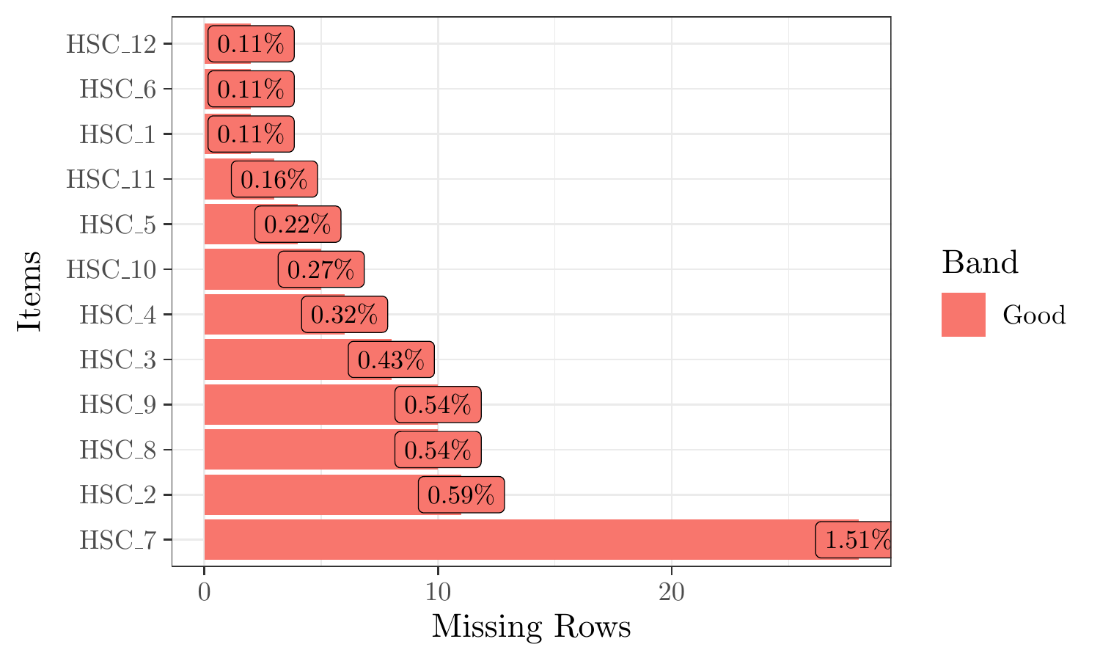    Figure S1: Frequency (and percentage) of missing values for each item. The total sample is composed by 1857 subjects. In Figure S1 are represented the frequency and the percentage of missing values for each item of the HSC scale.  Item 7 presented the highest percentage of missing values corresponding to 28 non responses; note that 27 of these non-responding subjects are  in the preschool group.Table S1 reports the frequency of missing values by subjects; there are only 84 subjects who did  not complete the survey.Table S1: Number of missing values by subject.Given the low percentage of missing data, we decided to use a full information maximum likelihood approach for imputing missing data.   Exploratory parallel analysis In Figure 1, results from an exploratory parallel analysis are reported. The three-factor solution seems to be a plausible solution. 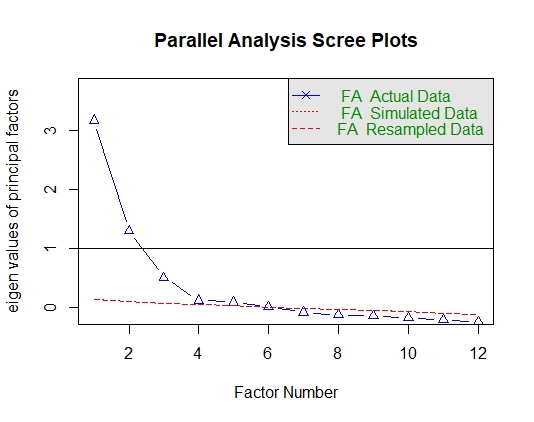 Figure 1. Exploratory parallel analysisCFA models on total sample with and without data imputation considering age as the grouping variable (N = 1857)In Table S2 are reported the fit indices obtained in the three compared models. On the top side, fit indices obtained by adopting the listwise deletion method are reported (N = 1773). On the bottom, fit indices obtained by imputing missing data with full information maximum likelihood approach (fiml) are reported. The bi-factor model showed the best fit indices and results obtained by adopting listwise and fiml are overall comparable. Table S2. Fit indices and comparison of the CFA models on the total sample. On the top, fit indices without data imputation are showed. On the bottom, fit indices of CFA with data imputation using FIML are showed.  N = sample size, CFI = Comparative fit index, CFI Δ = CFI difference, TLI = Tucker-Lewis index, RMSEA = Root mean square error of approximation [and 95% confidence interval], SRMR = standardized root mean square residual.Factor loadings and residual variances of the bi-factor model in the preschool groupIn boxes S1 (page 5) and S2 (page 6) are reported the factor loadings and the residual variances,   respectively, of the bi-factor model for preschool group. For each estimated parameter are reported also the standard error (Std.Err), the z-value (z-value), the p-value (P(>|z|)). Important to note, a negative variance was found for item 7 limited to the preschool group. Box S1. Estimated factor loadings of the Bi-factor model, preschool group (N = 1066). Std.Err = Standard error, P(>|z|) = p-value.Box S2: Estimated residual variances of the Bi-factor model, preschool group (N = 1066). Std.Err = Standard error, P(>|z|) = p-value.Factor loadings and residual variances of the bi-factor model in the school groupIn boxes S3 (page 7) and S4 (page 8) are reported the factor loadings and the residual variances,   respectively, of the bi-factor model for school-age group. For each estimated parameter are reported also the standard error (Std.Err), the z-value (z-value), the p-value (P(>|z|)). Box S3. Estimated factor loadings of the bi-factor model, school-age group (N = 791). Std.Err = Standard error, P(>|z|) = p-value.Box S4: Estimated residual variances of the Bi-factor model, school-age group (N = 791). Std.Err = Standard error, P(>|z|) = p-value.Study 22.1. Bivariate zero-order and partial associations without data imputation In Table S3 (page 10) are reported bivariate zero-order and partial correlations adopting listwise deletion method among HSC-PR total scale and its factors and temperamental dimensions. Table S3. Bivariate zero-order and partial correlations (in brackets) adopting listwise deletion method (N = 204). 
In brackets are showed partial correlations between HSC-PR subscales and temperament dimensions. 
HSC-PR = Highly Sensitive Child scale Parent-Report Total Score; HSC-PR - no item 7 = Highly Sensitive Child scale Total Score excluding item 7; HSC-EOE = Ease of Excitation; HSC-LST = Low Sensitivity Threshold; HSC-LST – no item 7 = Low Sensitivity Threshold excluding item 7; HSC-AES = Aesthetic Sensitivity; CBQ-EC = Effortful Control; CBQ-EXTR = Surgency/Extraversion; CBQ-NA = Negative Affect. Gender: 1 = male, 2 = female. According to Cohen (1988, 1992): trivial associations: r lower than r =.10; moderate associations: r = 25-45; strong association: r equal to or higher than .50. Used R packagesDataExplorer. Boxuan Cui (2020). DataExplorer: Automate Data Exploration and Treatment.
R package version 0.8.2. https://CRAN.R-project.org/package=DataExplorerlavaan. Yves Rosseel (2012). lavaan: An R Package for Structural Equation Modeling. Journal of Statistical Software, 48(2), 1-36. URL https://www.jstatsoft.org/v48/i02/.R. R Core Team (2020). R: A language and environment for statistical computing. R Foundation for Statistical Computing, Vienna, Austria. URL https://www.R-project.org/.readxl. Hadley Wickham and Jennifer Bryan (2019). readxl: Read Excel Files.  R package version 1.3.1. https://CRAN.R-project.org/package=readxlxtable. David B. Dahl, David Scott, Charles Roosen, Arni Magnusson and Jonathan Swinton
(2019). xtable: Export Tables to LaTeX or HTML. R package version 1.84. https://CRAN.R-project.org/package=xtablemissingsubjects0177317727ListwiseNCFICFI ΔTLIRMSEASRMRBi-factor1773.95.92.07 [.06-.07].04Three-factor1773.94.01.92.07 [.06-.07].05One-factor1773.67.27.60.14 [.14-.15].12With data imputationNCFICFI ΔTLIRMSEASRMRBi-factor1857.95.92.07 [.06 - .07].04Three-factor1857.93.02.91.07 [.06 - .08].05One-factor1857.67.26.59.15 [.14 - .15].11Group 1 [1]:Latent Variables:                                                   Estimate   Std.Err   z-value   P(>|z|)  EOEb =~                                                  HSC_4                                         1.245    0.053   23.482    0.000    HSC_6                                         1.336    0.047   28.526    0.000    HSC_8                                         1.324    0.047   28.209    0.000    HSC_9                                         0.784    0.055   14.371    0.000    HSC_12                                       0.821    0.061    13.430   0.000  LSTb =~                                                  HSC_2                                         0.032    0.022    1.428     0.153    HSC_7                                     -34.690   23.376   -1.484    0.138    HSC_11                                       0.021    0.015    1.337     0.181  AESb =~                                                  HSC_1                                         0.669    0.058   11.534    0.000    HSC_3                                         0.873    0.050   17.511    0.000    HSC_5                                         0.786    0.053   14.762    0.000    HSC_10                                       0.947    0.051   18.444    0.000  HSPb =~                                                  HSC_1                                         0.340    0.053    6.395     0.000    HSC_2                                         1.507    0.069   21.847    0.000    HSC_3                                         0.382    0.046    8.352     0.000    HSC_4                                         0.581    0.063    9.168     0.000    HSC_5                                         0.278    0.049    5.685     0.000    HSC_6                                         0.644    0.058  11.056     0.000    HSC_7                                         1.273    0.140    9.066     0.000    HSC_8                                         0.655    0.058  11.325     0.000    HSC_9                                         0.562    0.057    9.801     0.000    HSC_10                                       0.382    0.046    8.313     0.000    HSC_11                                       1.595    0.071  22.485     0.000    HSC_12                                       0.449    0.066    6.803     0.000Variances:                                                         Estimate   Std.Err  z-value   P(>|z|)   .HSC_4                                               1.531    0.084   18.333     0.000   .HSC_6                                               0.890    0.063   14.016     0.000   .HSC_8                                               0.934    0.064   14.524     0.000   .HSC_9                                               2.122    0.098   21.639     0.000   .HSC_12                                             2.734    0.125   21.920     0.000   .HSC_2                                               1.473    0.158      9.322    0.000   .HSC_7                                       -1200.124 1621.778  -0.740   0.459   .HSC_11                                              1.368    0.172    7.952     0.000   .HSC_1                                                2.085    0.101   20.659    0.000   .HSC_3                                                1.076    0.074   14.595    0.000   .HSC_5                                                1.589    0.085   18.693    0.000   .HSC_10                                              1.032    0.080   12.966    0.000    EOEb                                                  1.000                               LSTb                                                   1.000                               AESb                                                  1.000                               HSPb                                                  1.000                           Group 2 [2]:Latent Variables:                                                         Estimate   Std.Err  z-value   P(>|z|)  EOEb =~                                                  HSC_4                                               0.776    0.108     7.173     0.000    HSC_6                                               1.080    0.103   10.432     0.000    HSC_8                                               1.070    0.117     9.114     0.000    HSC_9                                               0.008    0.130     0.065     0.948    HSC_12                                            -0.024    0.147   -0.163     0.871   LSTb =~                                                  HSC_2                                                1.044    0.221    4.731     0.000    HSC_7                                                0.338    0.125    2.712     0.007    HSC_11                                              0.948    0.212    4.472     0.000  AESb =~                                                  HSC_1                                                0.559    0.069    8.096     0.000    HSC_3                                                0.685    0.069    9.859     0.000     HSC_5                                                0.970    0.067   14.470    0.000    HSC_10                                              1.138    0.071   15.980    0.000  HSPb =~                                                  HSC_1                                                 0.113    0.070    1.620    0.105    HSC_2                                                 0.808    0.089    9.070    0.000    HSC_3                                                 0.307    0.067    4.597    0.000    HSC_4                                                1.139    0.090   12.705    0.000    HSC_5                                                0.334    0.068     4.915    0.000    HSC_6                                                1.074    0.103   10.462    0.000    HSC_7                                                0.748    0.098    7.624     0.000    HSC_8                                                1.260    0.103   12.235    0.000    HSC_9                                                1.035    0.075   13.838    0.000    HSC_10                                              0.300    0.066     4.525    0.000    HSC_11                                              1.159    0.085   13.684    0.000    HSC_12                                              1.090    0.089   12.313    0.000Variances:                                                       Estimate   Std.Err  z-value   P(>|z|)   .HSC_4                                             1.480    0.089   16.644      0.000   .HSC_6                                             0.961    0.101     9.533      0.000   .HSC_8                                             0.745    0.092     8.063      0.000   .HSC_9                                             1.720    0.137   12.508      0.000   .HSC_12                                           2.775    0.194   14.268      0.000   .HSC_2                                             2.153    0.447      4.817     0.000   .HSC_7                                             3.814    0.202   18.852      0.000   .HSC_11                                           1.222    0.357     3.425      0.001   .HSC_1                                             2.204    0.120   18.403      0.000   .HSC_3                                             1.954    0.115   17.002      0.000   .HSC_5                                             1.477    0.112   13.163      0.000   .HSC_10                                           1.069    0.132    8.104       0.000    EOEb                                               1.000                               LSTb                                                1.000                               AESb                                               1.000                               HSPb                                               1.000                           Mean (SD)12345678910111 HSC-PR 4.58(.89)—2 HSC-PR – no item 7 4.51(.90).98—3 HSC-EOE 3.61(1.30).82.83—4 HSC-LST 4.53(1.55).79.72.46—5 HSC-LST – no item 7 4.18(1.84).73.74.44.90—6 HSC-AES5.82(.88).43.45.01.20.18—7 CBQ-NA 4.21(1.03).37.38         .45 (.42)          .15 (-.07).13         .09 (.06)—8 CBQ-EXTR 4.60(.85)-.28-.28        -.23 (-.11)         -.28 (-.20)-.32        -.02 (.04).02—9 CBQ-EC5.65(.76).35.35          .08 (-.08)         .29 (.21).28         .51 (.46).05-.24—10 Gender.13.12.05.08.06.18.06-.16.27—11 Age.10.09.07.14.13.00.03-.16.17.10—